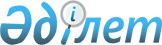 2019 жылға арналған Тимирязев ауданының ауылдық елді мекендеріне жұмыс істеу және тұру үшін келген денсаулық сақтау, білім беру, әлеуметтік қамсыздандыру, мәдениет, спорт және агроөнеркәсіптік кешен саласындағы мамандарға әлеуметтік қолдау шараларын ұсыну туралыСолтүстік Қазақстан облысы Тимирязев аудандық мәслихатының 2019 жылғы 17 қаңтардағы № 30/4 шешімі. Солтүстік Қазақстан облысының Әділет департаментінде 2019 жылғы 25 қаңтарда № 5206 болып тіркелді
      Қазақстан Республикасының 2001 жылғы 23 қаңтардағы "Қазақстан Республикасындағы жергілікті мемлекеттік басқару және өзін-өзі басқару туралы" Заңының 6-бабына, Қазақстан Республикасының 2005 жылғы 8 шілдедегі "Агроөнеркәсіптік кешенді және ауылдық аумақтарды дамытуды мемлекеттік реттеу туралы" Заңының 18-бабы 8-тармағына, Қазақстан Республикасы Үкіметінің 2009 жылғы 18 ақпандағы № 183 "Ауылдық елді мекендерге жұмыс істеу және тұру үшін келген денсаулық сақтау, білім беру, әлеуметтік қамсыздандыру, мәдениет, спорт және агроөнеркәсіптік кешен саласындағы мамандарға әлеуметтік қолдау шараларын ұсыну мөлшерін айқындау туралы" қаулысына, Қазақстан Республикасы Ұлттық экономика министрінің 2014 жылғы 6 қарашадағы № 72 "Ауылдық елді мекендерге жұмыс істеу және тұру үшін келген денсаулық сақтау, білім беру, әлеуметтік қамсыздандыру, мәдениет, спорт және агроөнеркәсіптік кешен саласындағы мамандарға әлеуметтік қолдау шараларын ұсыну қағидаларын бекіту туралы" бұйрығымен бекітілген Ауылдық елді мекендерге жұмыс істеу және тұру үшін келген денсаулық сақтау, білім беру, әлеуметтік қамсыздандыру, мәдениет, спорт және агроөнеркәсіптік кешен саласындағы мамандарға әлеуметтік қолдау шараларын ұсыну қағидаларының 4-тармағына сәйкес, Тимирязев аудандық мәслихаты ШЕШІМ ҚАБЫЛДАДЫ:
      1. Аудан әкімі мәлімдеген қажеттіліктерді есепке ала отырып, Тимирязев ауданының ауылдық елді мекендеріне жұмыс істеу және тұру үшін келген денсаулық сақтау, білім беру, әлеуметтік қамсыздандыру, мәдениет, спорт және агроөнеркәсіптік кешен саласындағы мамандарға 2019 жылы берілсін:
      1) жүз еселік айлық есептік көрсеткішке тең сомада көтерме жəрдемақы;
      2) тұрғын үй сатып алу немесе салу үшін әлеуметтік қолдау – бір мың бес жүз еселік айлық есептік көрсеткіштен аспайтын сомада бюджеттік кредит. 
      Ескерту. 1-тармаққа өзгеріс енгізілді - Солтүстік Қазақстан облысы Тимирязев аудандық мəслихатының 19.09.2019 № 38/3 (алғашқы ресми жарияланған күнінен кейін күнтізбелік он күн өткен соң қолданысқа енгізіледі) шешімімен.


      2. Осы шешімнің 1 тармағының қолданылуы ветеринария саласында қызмет атқаратын ветеринарлық пункттердің ветеринар мамандарына да қатысты.
      3. Осы шешім алғашқы ресми жарияланған күнінен кейін күнтізбелік он күн өткен соң қолданысқа енгізіледі және 2019 жылғы 1 қаңтардан бастап туындаған құқықтық қатынастарға таратылады. 
					© 2012. Қазақстан Республикасы Әділет министрлігінің «Қазақстан Республикасының Заңнама және құқықтық ақпарат институты» ШЖҚ РМК
				
      Аудандық мәслихаттың 
ХХХ сессиясының төрағасы 

Ж. Жантоқов

      Аудандық мәслихаттың 
хатшысы 

С. Мұстафин
